IMPORTANT:	COMPLETED APPLICATION AND FEE MUST BE RECEIVED BY THE OREGON STATE FIRE MARSHAL 15 DAYS PRIOR TO THE DATE OF THE PROPOSED DISPLAY. See OAR 837-012-0700 through 837-012-0845 for complete requirements. Please print except as noted. A separate permit will be issued and returned to the applicant by the Oregon State Fire Marshal.LIMITED FIREWORKS	NAME OF WHOLESALER:Fall-Out Area: the area over which aerial shells are fired. The shells burst over this area, and unsafe debris and malfunctioning aerial shells fall into this area. The fall-out area is the location where a typical aerial shell dud will fall to the ground considering wind and the angle of mortar placement. At a minimum, the fall-out area shall be the required separation distance based on the table of distances as required in OAR 837-12-850.Discharge Site: the area immediately surrounding the area where fireworks are ignited for an outdoor display. Include all dimensions of the discharge site.Display Site: the immediate area where a fireworks display is conducted and shall include the discharge site, the fallout area, and the required separation distance from the fireworks discharge site to spectator viewing areas. The display site does not include spectator viewing areas or vehicle parking areas.Distance: from point of discharge to spectators, overhead obstructions, buildings, highways, parking areas. 
Show distances in feet.COMMENTS:	FIREWORKS STORAGE SITE INFORMATION AND SIGNATURESCOMMENTS:	Revised 6/2023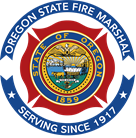 APPLICATION FOR LIMITED 1.4GFIREWORKS DISPLAY PERMITOREGON STATE FIRE MARSHALAPPLICATION FOR LIMITED 1.4GFIREWORKS DISPLAY PERMITOREGON STATE FIRE MARSHALFee:  $100	0231OSFM OFFICE USE ONLYMail Checks and Applications to:Oregon State Fire MarshalRegulatory Services Division – Fireworks ProgramP.O. Box 4395  Unit 09Portland  OR  97208-4395Mail Checks and Applications to:Oregon State Fire MarshalRegulatory Services Division – Fireworks ProgramP.O. Box 4395  Unit 09Portland  OR  97208-4395CONTACT INFORMATION:Oregon State Fire MarshalRegulatory Services Division – Fireworks ProgramPhone: 503-934-8274 or 8272Fax: 503-373-1825Email: SFM.LP@OSFM.Oregon.gov CONTACT INFORMATION:Oregon State Fire MarshalRegulatory Services Division – Fireworks ProgramPhone: 503-934-8274 or 8272Fax: 503-373-1825Email: SFM.LP@OSFM.Oregon.gov APPLICANT SPONSOR  NAME	ADDRESS		Street Address	City	State	           Zip CodeBUSINESS PHONE                                        HOME PHONE                                                       FAX                                E-MailNAME OF PERSON COMPLETING APPLICATION 		Signature	PrintedADDRESS		Street Address	City	State	          Zip CodeBUSINESS PHONE                                             HOME PHONE                                                      FAX                                E-MailDATE OF DISPLAY	TIME OF DISPLAY	DISPLAY ADDRESS		Street Address	City	State	Zip CodeType of FireworksCarton QuantityType of FireworksCarton QuantityType of FireworksCarton QuantityOPERATOR AND ASSISTANT INFORMATIONOPERATOR AND ASSISTANT INFORMATIONDISPLAY OPERATORNAME	PHONE	AGE	ADDRESS		Street Address	City	State		Zip  CodeCERTIFICATION NO. __________________________OPERATOR ASSISTANT (Minimum of one assistant is required for each display)NAME	PHONE	AGE	ADDRESS		Street Address	City	State		Zip  CodeCOMPLETE A DETAILED MAP OF THE DISPLAY SITE SHOWING THE FOLLOWING:MAP AREA - SHOW ALL DISTANCESNFIREWORKS DISPLAY SITE SIGNATURES
FIRE AUTHORITY AND LAW ENFORCEMENT SIGNATURES FOR DISPLAY SITEFIREWORKS DISPLAY SITE SIGNATURES
FIRE AUTHORITY AND LAW ENFORCEMENT SIGNATURES FOR DISPLAY SITEFire AuthorityDept. Name	Address	         City                                           State                                         Zip CodePhone#______________________________   FAX#___________________E-Mail	Authorized Signature_____________________________________________Print Name___________________________________________________Site Inspection Conducted  Yes   No      
Date __________________Inspector Signature ______________________________________________Law EnforcementDept. Name	Address	         City                                                  State                                Zip CodePhone#______________________________  FAX#___________________E-Mail	Authorized Signature_____________________________________________Print Name____________________________________________________Site Inspection Conducted  Yes   No      
Date __________________Inspector Signature ______________________________________________FIREWORKS STORAGE ADDRESS PRIOR TO THE DISPLAY	Street Address	City	State	Zip CodeStorage Facility Magazine Type_______________________________ List all Dates Fireworks will be at Storage Address_________________________________NOTE:  If fireworks are delivered direct to the display site, indicate the date they will be delivered____________________________________________________FIRE AUTHORITY SIGNATURE FOR STORAGE LOCATIONFIRE AUTHORITY SIGNATURE FOR STORAGE LOCATIONDept. NameAddress	                                     Street or PO Box                                                                               City                                           State                                         Zip CodePhone#_______________________  Fax#	E-Mail	Authorized Signature___________________________________________	Print Name____________________________________________________Site Inspection Conducted Yes   No      Date 	     Inspector Signature______________________________________________Dept. NameAddress	                                     Street or PO Box                                                                               City                                           State                                         Zip CodePhone#_______________________  Fax#	E-Mail	Authorized Signature___________________________________________	Print Name____________________________________________________Site Inspection Conducted Yes   No      Date 	     Inspector Signature______________________________________________